Artículo original/ Original articleTítulo del artículo en españolTítulo en inglésTitulo corto/Short TitleApellido Apellido, N.1() , Apellido Apellido, N.N. 2* () , Apellido Apellido, N. 3 ()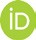 1Adscripción: Dpto o Unidad académica. Universidad. Calle, numero, delegación. C.P, Ciudad, Estado, País. 2Adscripción: Dpto o Unidad académica. Universidad. Calle, numero, delegación. C.P, Ciudad, Estado, País. 3Adscripción: Dpto o Unidad académica. Universidad. Calle, numero, delegación. C.P, Ciudad, Estado, País.jjxes importante hacer uso de superíndices para indicar los detalles de cada autor.*Corresponding Author:Nombre Apellido-Apellido.  Dpto o Unidad académica. Universidad. Calle, numero, delegación. C.P, Ciudad, Estado, País. Teléfono (000) 000 0000. E-mail: ejemplo@correoinstitucional.com RESUMEN Debe ser un párrafo entre 150 palabras y 200 como máximo. Los resúmenes deben dar una visión general pertinente del trabajo. Recomendamos a los autores seguir la siguiente estructura, sin encabezados. (1) Importancia del tema y objetivos del trabajo. (2) Métodos utilizados: describir brevemente los principales métodos o tratamientos aplicados. (3) Resultados: resume los principales hallazgos del artículo. (4) Conclusiones: indicar las principales conclusiones o interpretaciones. En el resumen y abstract no deben incluirse siglas o abreviaturas, este debe ser una representación objetiva del trabajo y por ningún motivo debe contener resultados que no estén presentes y fundamentados en el texto principal.PALABRAS CLAVE: Palabra clave 1, Palabra clave 2, Palabra clave 3, Palabra clave 4. (Enlistar de tres a diez palabras clave pertinentes específicas del artículo, pero razonablemente comunes dentro de la disciplina del tema).  ABSTRACT It must be a paragraph between 150 and 200 words maximum. Abstracts should provide a relevant overview of the manuscript. We recommend authors to structure the abstract as follows, without headings: (1) Topic importance and aims of the article. (2) Method used: briefly describe the different methods or treatments applied. (3) Results: summarize the main findings presented in the article. (4) Conclusions: indicate the scientific conclusions or interpretations reached. The abstract should not include acronyms or abbreviations, it should be an objective representation of the work and for no reason should contain results that are not present and substantiated in the main text. KEY WORDS:Keyword 1, Keyword 2, Keyword 3, Keyword 4. (List three to ten relevant keywords specific to the article, but reasonably common within the subject discipline.)¿CÓMO USAR LA PLANTILLA?  La plantilla detalla las secciones sugeridas para su manuscrito. Tenga en cuenta que cada sección tiene un estilo correspondiente, que se puede encontrar en el menú "Estilos" de Word. Los títulos de sección proporcionados son para artículos. Los artículos de revisión y otros tipos de artículos tienen una estructura más flexible. La información que encuentre en este color y estilo es como referencia y deberá eliminarse. Para cualquier consulta, comuníquese con la oficina editorial de la revista o biociencias@gmail.com o biociencias@uan.edu.mx IntroducciónckkEs la presentación del problema que se aborda del cual se derivarán los objetivos del estudio. Podrá destacar la importancia, alcances, limitaciones y enfoque del problema. Incluye la revisión de literatura, que representa un breve análisis de aquellas publicaciones que tengan relación con el tema estudiado y que serán presentadas con una secuencia lógica para señalar antecedentes del problema y vincular el trabajo con investigaciones previas que le den soporte bibliográfico. Esta sección debe finalizar señalando los objetivos del estudio. Puede incluir otras secciones que podrán considerarse como subtítulos.NOTA: Las citas que se incluyen a lo largo del texto pueden ser de forma narrativa (contienen como parte de la oración al autor) o de forma parentética (si es el caso, el autor (es) y la fecha deberá estar entre paréntesis, separados por una coma), se plasman empezando con el primer apellido del autor seguido el año de publicación del artículo o documento. En seguida se muestran ejemplos de las citas:Un autor:Cita parentética: (Botkin, 1993)Cita narrativa: Botkin (1993)Dos autores:Cita parentética: (Roller & Covill, 2000)Cita narrativa: Roller & Covill (2000)Tres o más autores:Cita parentética: (Castilhos et al., 2019)Cita narrativa: Castilhos et al. (2019)Varias publicaciones en una sola cita:Para incluir los autores de varias obras dentro de un paréntesis, se deben ordenar los autores por año, seguida alfabéticamente de acuerdo al orden de aparición en la lista de referencias. Se utiliza el punto y coma (;) para separar las citas. (Cox-Foster et al., 2007; Guzmán-Novoa et al., 2010; Stankus, 2014)Las citas de un mismo autor con el mismo año de publicación: se colocan letras al año (a, b, c…)  en orden en que fueron publicadas las obras. Ejemplo:Cita parentética: (Toledo- Ibarra et al., 2016a), (Toledo- Ibarra et al., 2016b)Cita narrativa: Toledo- Ibarra et al. (2016a), Toledo- Ibarra et al. (2016b)La distinción de las letras también se realiza en las referencias, se colocará dentro del paréntesis del año de la publicación:Toledo-Ibarra, G. A., Díaz-Resendiz, K. J. G., Pavón-Romero, L., Rojas-García, A. E., Medina-Díaz, I. M., & Girón-Pérez, M. I. (2016a). Effects of diazinon on the lymphocytic cholinergic system of Nile tilapia fish (Oreochromis niloticus). Veterinary immunology and immunopathology, 176, 58-63. https://doi.org/10.1016/j.vetimm.2016.05.010Toledo-Ibarra, G. A., Resendiz, K. D., Ventura-Ramón, G. H., Romero-Bañuelos, C. A., Medina-Díaz, I. M., Rojas-García, A. E., Vega- López, A., & Girón-Pérez, M. I. (2016b). Assessment of pollution of the Boca de Camichin Estuary in Nayarit (Mexico) and its influence on oxidative stress in Crassostrea corteziensis oysters. Comparative Biochemistry and Physiology Part A: Molecular & Integrative Physiology, 200, 47-55. https://doi.org/10.1016/j.cbpa.2016.05.003Las citas de un mismo autor pero con un año diferente: se indica el apellido del autor y entre paréntesis los años correspondientes separados por un punto y coma (;). Ejemplo:Cita parentética: (Toledo-Ibarra et al., 2021; 2019)Cita narrativa: Toledo-Ibarra et al. (2021; 2019)Los trabajos de diferentes autores con el mismo apellido: se incluyen las iniciales del nombre del autor:Cita parentética: (Girón-Pérez, M.I. et al., 2021) (Girón-Pérez, D. A., et al., 2019)Cita narrativa: Girón-Pérez, M.I., et al. (2021), Girón-Pérez, D. A., et al. (2019)Los acrónimos/abreviaturas/iniciales deberán mencionarse siempre en inglés y definirse la primera vez (en inglés o español, según la versión de manuscrito) que aparecen en cada una de las secciones: el resumen; el texto principal; la primera figura o tabla; y discusión. Deben utilizarse unidades SI (Sistema Internacional de Unidades). Las unidades imperiales, tradicionales de EE. UU. y otras deben convertirse a unidades SI siempre que sea posible.Material y MétodosDescripción 1Debe describir los materiales utilizados y explicar detalladamente los métodos de investigación aplicados para la ejecución del trabajo. Esta sección finaliza señalando las pruebas estadísticas empleadas para analizar objetivamente los resultados.Descripción 2Debe describir los materiales utilizados y explicar detalladamente los métodos de investigación aplicados para la ejecución del trabajo. Esta sección finaliza señalando las pruebas estadísticas empleadas para analizar objetivamente los resultados.EcuacionesLas ecuaciones deberán estar incluidas en el texto principal, numeradas de acuerdo al orden de aparición (Ecuación 1, Ecuación 2. etc). Por favor use el editor de ecuaciones de MS Word. No deben ser imágenes. Ejemplo:      ;      ; Resultados y DiscusiónConstituyen el núcleo central del artículo científico. Aquí se describirán de forma lógica, objetiva, exacta y fácil de comprender los resultados y tendencias más relevantes del trabajo, los cuales serán expresados principalmente en Tablas y/o Figuras; complementando con un análisis o interpretación del autor, de manera rigurosa sobre los resultados obtenidos, así como un contraste con los resultados de otros autores.Figuras y/o gráficas deberá presentarse en idioma inglés, con fondo blanco, ubicadas dentro del archivo principal, y en español como anexos adjuntos enumerados, en formato de archivo TIFF, PNG, PDF, JPEG o JPG, con una resolución de 300 dpi, para todos los casos. Las siglas deberán ser en idioma inglés en ambas versiones del manuscrito (inglés/español).Figure 1. Title- description. Source: Own elaboration based onFigura 1. Título descripción. Fuente: Elaboración propia a partir de…TablasLa información de las tablas debe presentarse en formato de MS Word® editable e idioma inglés. El tamaño de letra deberá ser de 8 máximo 10, así como los superíndices que considere necesarios (por ejemplo:  -1 *, puede anexarlos con comando Ctrl ++). Las siglas deberán ser en idioma inglés en ambas versiones del manuscrito (es decir, tanto en la columna en inglés como en el español). Tabla 1. Titulo- description. Tabla 1. Título descripción. SourceFuenteMateriales complementariosAlgunos manuscritos para su validación pueden ser sujetos a poseer material complementario que apoya o respalda los resultados del mismo. Ejemplos de este material pueden ser: espectros de IR, RMN, cromatogramas etc. Estos durante el envío deberán ser adjuntados en formato de archivo TIFF, PNG, PDF, JPEG o JPG, con una resolución de 300 dpi. Además, el (los) archivo (s) debe ser guardado (s) con el nombre consecutivo (si lo amerita) de:  "mat.compl1", "mat.compl2", "mat.compl3", etc.ConclusionesSe incluye la o las conclusiones con las principales aportaciones del trabajo. Mismos que serán emanados de los resultados, de igual manera se podrá mencionar recomendaciones para futuros trabajos o bien posible la aplicación de los resultados para la resolución de problemasContribución de los autoresCon el objetivo de fomentar el trabajo equitativo, para artículos de investigación con varios autores, se debe proporcionar un breve párrafo que especifique sus aportaciones individuales, Esta sección deberá coincidir con el mismo número de autores. Se deben utilizar los siguientes puntos: “Conceptualización del trabajo, autor 1, autor 2.; desarrollo de la metodología, autor 1, autor 2.; manejo de software, autor 1, autor 2.; validación experimental, autor 1, autor 2.; análisis de resultados, autor 1, autor 2.; Manejo de datos, autor 1, autor 2.; escritura y preparación del manuscrito, autor 1, autor 2.; redacción, revisión y edición, autor 1, autor 2.; administrador de proyectos, autor 1, autor 2.; adquisición de fondos, autor 1, autor 2. Agregue: “Todos los autores de este manuscrito han leído y aceptado la versión publicada del mismo.” Para nombrar a los participantes, deberán usarse siglas de su nombre. La autoría debe limitarse a aquellos que hayan contribuido sustancialmente al trabajo informado.FinanciamientoSi el manuscrito producto de algún proyecto de investigación fue solventado (o no) con fondos debe agregar: "Esta investigación no recibió financiamiento externo" o "Esta investigación fue financiada por NOMBRE DEL FINANCIADOR, número de convenio XXX" o "Esta investigación fue financiada con fondos propios". Verifique cuidadosamente que los detalles proporcionados sean precisos y no omita cualquier detalle relevante.Declaraciones éticasLas publicaciones presentadas deben surgir de investigaciones responsables y éticas y cumplir con los códigos de investigación y la legislación pertinente. Por favor agregar la Declaración de la Junta de Revisión Institucional y el número de aprobación, si es relevante para su estudio. Puede optar por excluir esta declaración si el estudio no requiere aprobación ética. Tenga en cuenta que la Revista Bio Ciencias podrá solicitarle más información.Declaración de consentimiento informadoSi la investigación realizada empleó humanos deberá agregar: "Se obtuvo el consentimiento informado de todos los sujetos involucrados en el estudio". O "Se renunció al consentimiento del paciente debido a una RAZÓN (proporcione una justificación detallada)". AgradecimientosEn esta sección, puede agradecer cualquier apoyo brindado (ya sea institucional o personal) que no aplique a secciones de contribución o financiamiento de la investigación. Puede incluir apoyo administrativo y técnico, o donaciones (por ejemplo, materiales utilizados para experimentos).Conflicto de interésSi no existe conflicto de interés agregar: “Los autores declaran no tener conflicto de interés”. Si por algún motivo existiesen los autores deben identificar y declarar cualquier circunstancia o interés personal que pueda percibirse como una influencia inapropiada en la representación o interpretación de los resultados de investigación.ReferenciasEl listado de referencias detalla información de todos los artículos y documentos citados a lo largo del texto (sólo aquellas que el autor utilizó de forma explícita en su manuscrito). La Revista Bio Ciencias maneja como estilo de cita las Normas APA (American Psychological Association 7ma. edición). Por lo tanto, previo al envío del manuscrito las referencias empleadas deberán estar bajo este formato. Para un correcto manejo y un control de ellas, recomendamos emplear programas tipo gestor de referencias (reference manager). ●	Toda referencia deberá contener: apellido del autor, letra(s) inicial(es) de su nombre, fecha de publicación, título de la obra y fuente. Importante adicionar DOI para aquellos artículos que lo tengan y si no cuentan con uno en su lugar se deja URL. ●	Las referencias deben ir en orden alfabético, se espera que todos los autores citados sean referenciados y que todas las fuentes referenciadas sean citadas en el texto.¿Cómo citar?Las citas que se incluyen a lo largo del texto pueden ser de forma narrativa (contienen como parte de la oración al autor) o de forma parentética (si es el caso, el autor (es) y la fecha deberán estar entre paréntesis separados por una coma), se plasman empezando con el primer apellido del autor seguido el año de publicación del artículo o documento. A continuación, se enlistan algunos ejemplos comunes como referencia. A continuación, se presentan ejemplos de cómo deberán ser referenciados los distintos materiales bibliográficos que pueden ser utilizados en su manuscrito.Artículo de revista:Castilhos, D., Bergamo, G. C., Gramacho, K. P., & Gonçalves, L. S. (2019). Bee colony losses in Brazil: a 5-year online survey. Apidologie, 50, 263-279. https://doi.org/10.1007/s13592-019-00642-7 Artículo de revista con número de artículo:Dos Santos, C. F., Otesbelgue, A., & Blochtein, B. (2018). The dilemma of agricultural pollination in Brazil: Beekeeping growth and insecticide use. PLoS One, 13(7), Article e0200286. https://doi.org/10.1371/journal.pone.0200286 Artículo de revista con más de 20 autores:Gray, A., Brodschneider, R., Adjlane, N., Ballis, A., Brusbardis, V., Charrière, J. D., Chlebo, R., Coffey, M. F., Cornelissen, B., da Costa, C. A., Csáki, T., Dahle, B., Danihlik, J., Drazic, M. M., Evans, G., Fedoriak, M., Forsythe, I., de Graaf, D., Gregorc, A.,…Soroker, V. (2019). Loss rates of honey bee colonies during winter 2017/18 in 36 countries participating in the COLOSS survey, including effects of forage sources. Journal of Apicultural Research, 58(4), 479-485. https://doi.org/10.1080/00218839.2019.1615661Artículo de periódico en línea:Cruz Martínez, A. (2021, September 22). Birmex recibe nuevo cargamento con 585 mil vacunas de Pfizer. La Jornada. https://www.jornada.com.mx/notas/2021/09/22/politica/birmex-recibe-nuevo-cargamento-con-585-mil-vacunas-de-pfizer/Libro impreso:Morales Montor, J., Ponce Regalado, M. D., & Becerril Villanueva, L. E. (2018). Nuevos enfoques en el estudio de las Interacciones Neuroinmunoendocrinológicas. Ed. Pandora.Capítulo de libro:Nava-Castro, K.E., & Morales-Montor, J. (2018). Medicina ambiental, respuesta inmunitaria y enfermedades parasitarias: un enfoque en los disruptores endocrinos. In Morales Montor, J., Ponce Regalado, M. D., & Becerril Villanueva, L. E. Nuevos enfoques en el estudio de las Interacciones Neuroinmunoendocrinológicas. (pp. 185-207). Ed. Pandora.  http://repositorio.cualtos.udg.mx:8080/jspui/handle/123456789/810 Libro en línea:Botkin, D. B. (1993). Forest dynamics: an ecological model. Oxford University Press on Demand. https://books.google.es/books?hl=es&lr=&id=8aZM4fWNOJQC&oi=fnd&pg=PR13&dq=ecological+model&ots=tIVTXysuLf&sig=XZiszdYwYGmfssqpOO2V2ucM69g#v=onepage&q=ecological%20model&f=false Audiolibro:Rowling, J. K. (2018). Harry Potter y la piedra filosofal (G. Monsalve, narr.) [audiolibro]. Ivoox. (Original publicado en 1997). https://bit.ly/2NyZ04GTesis:Saldivar, R. M. (2007). Variabilidad hidrodinámica en los canales del sistema lagunar Magdalena-Almejas [Tesis de Maestría, Instituto Politécnico Nacional, Centro Interdisciplinario en Ciencias Marinas]. http://tesis.bnct.ipn.mx/dspace/handle/123456789/3043 .Películas:Stanton, A. (2008). Wall-E [película]. ‎Disney Pixar.Blog:El blog de la tabla. (2021, September 15). Oda al lentisco (Pistacia lentiscus), arbusto mediterráneo que tenía que ser árbol. https://www.elblogdelatabla.com/2021/09/lentisco-pistacia-lentiscus-arbusto-mediterraneo-arbol.html Diccionarios, thesaurus o enciclopedias:Real Academia Española. (2019). Acuicultura. Diccionario de la lengua española (edición del tricentenario). https://dle.rae.es/vegetal Software:Borenstein. M., Hedges, L., Higgins, J., & Rothstein, H. (2014). Comprehensive meta-analysis. (versión 3.3.070) [software]. Biostat. http://bit.ly/337mCnL Congreso:Kan, J., Padilla Benavides, T. (2020). The nuclear Zn transporter ZIP11 is necessary for the proliferation of HeLa cells. (presentación en cartel). Revista Bio Ciencias 7: (Suppl) Memorias de Congreso. LXIII Congreso Nacional de la Sociedad Mexicana de Ciencias Fisiológicas, A. C. e1097. http://doi.org/10.15741/revbio.07Suppl.e1097 Tweet:Servicio Sismológico Nacional. [@SSNMexico]. (2020, June 22). SISMO Magnitud 4.4 Loc 33 km al suroeste de S Pedro Pochutla, Oax 23/06/20 22:44:37 Lat 15.47 Lon -96.59 Pf 10 km [tweet]. Twitter. https://twitter.com/SSNMexico/status/1275640323558060032/photo/1 Página o perfil:Centro Meteorológico del Pacífico. [página de Facebook]. (2020, June 22). Se Retira Alerta de Tsunami. Facebook. https://www.facebook.com/cmptiempo/?ref=page_internal Aplicación móvil:Instituto Nacional de Estadística y Geografía. (2019). México en cifras (Versión 3.0.9) [Aplicación móvil]. https://play.google.com/store/apps/details?id=mx.org.inegi.MexicoCifras&hl=es_MX Mapas:Instituto Nacional de Estadística y Geografía. (2019). México en cifras, Nayarit. https://www.inegi.org.mx/app/areasgeograficas/?ag=18 Norma técnica:International Organization for Standardization. (2018). Online consumer reviews — Principles and requirements for their collection, moderation and publication (ISO Estándar No. 20488:2018). https://www.iso.org/standard/68193.html Episodio de podcast:Aristegui C (presentadora). (2020, June 22). La pandemia, una invitación para pensar en lo que hemos hecho mal como sociedad [episodio de podcast]. CNN en español. http://www.radio-en-vivo.mx/podcasts/aristegui Canción:Frank Sinatra (1947). I Love You Baby [canción]. This Is the Night.Video de YouTube:FAB LAB ULL. (2019, March 24). La célula; unidad de vida [video]. YouTube. https://www.youtube.com/watch?v=ljN3AG5APac Obras de arte:Giacometti, A. (1961). Caroline sur fond blanc [pintura]. Museo Botero, Bogotá, Colombia. https://bit.ly/325NVx8 Diapositivas:Instituto Nacional de Estadística y Geografía (2019, November). Censo 2020 Tabasco [diapositivas Power Point]. https://tabasco.gob.mx/sites/default/files/users/planeacion_spf/1.%20Presentaci%C3%B3n%20Censo%202020%20Tabasco.pdf Página web:Comisión Nacional Forestal. (2021, August 05). Candelilla, un valioso recurso natural no maderable. Gobierno de México. https://www.gob.mx/conafor/articulos/candelilla-un-valioso-recurso-natural-no-maderable?idiom=es AAABBCCDControlcgControlSoluciónSControlSoluciónx1XXXX-1XX2XXXX*XX3XXXXXX4XXXXXX5XXXXXX